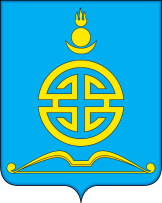 АДМИНИСТРАЦИЯГОРОДСКОГО ОКРУГА «ПОСЕЛОК АГИНСКОЕ»ПОСТАНОВЛЕНИЕ15 октября 2020 года										№490Об утверждении Порядка ликвидации аварийных ситуаций в системах теплоснабжения городского округа «Поселок Агинское» на 2020/2021 годыВ соответствии с Федеральным законом от 27.07.2010 г. № 190-ФЗ "О теплоснабжении" и Приказа Министерства энергетики Российской Федерации от 12 марта 2013 г. № 103 "Об утверждении Правил оценки готовности к отопительному периоду", в целях упорядочения и взаимодействия коммунальных предприятий и учреждений городского округа «Поселок Агинское» при ликвидации аварийных ситуацийПОСТАНОВЛЯЕТ:1.	Утвердить Порядок ликвидации аварийных ситуаций в системах теплоснабжения городского округа «Поселок Агинское» на 2020/2021 годы согласно Приложению 1.2.	Контроль за исполнением настоящего постановления возложить на первого заместителя Главы городского округа «Поселок Агинское» - председателя Комитета ЖКХ и строительства Е.В.РинчиноваГлава городского округа «Поселок Агинское»					А.С. ДашинПриложение № 1к постановлению администрации городского округа «Поселок Агинское» от 15 октября 2020 года № 490Порядок ликвидации аварийных ситуаций в системах теплоснабжения городского округа «Поселок Агинское» на 2020/2121 годы1. Общие положения1.1. Порядок действия по ликвидации последствий аварийных ситуаций в системах теплоснабжения городского округа «Поселок Агинское» на 2020/2021 годы, с учетом взаимодействия тепло-, электро-, водоснабжающих организаций, потребителей тепловой энергии и служб жилищно-коммунального хозяйства (далее – План) разработан в целях:- определения возможных сценариев возникновения и развития аварий, конкретизации технических средств и действий производственного персонала и спецподразделений по локализации аварий;- координации деятельности администрации городского округа «Поселок Агинское»;- создания благоприятных условий для успешного выполнения мероприятий по ликвидации аварийной ситуации;- бесперебойного удовлетворения потребностей населения при ликвидации аварийной ситуации;1.2. Настоящий План обязателен для выполнения исполнителями и потребителями коммунальных услуг, тепло- и ресурсоснабжающими организациями, ремонтными и наладочными организациями, выполняющими наладку и ремонт объектов жилищно-коммунального хозяйства муниципального района.1.3. Основной задачей организаций жилищно-коммунального и топливно-энергетического хозяйства, администраций поселений муниципального района, Администрации муниципального района является обеспечение устойчивого тепло-, водо-, электроснабжения потребителей, поддержание необходимых параметров энергоносителей и обеспечение нормативного температурного режима в зданиях с учетом их назначения и платежной дисциплины энергопотребления.1.4. Организация предоставления коммунальных услуг должна осуществляться в соответствии с:- Федеральным законом от 27.07.2010 № 190-ФЗ «О теплоснабжении»;- Федеральным законом от 07.12.2011 № 416-ФЗ «О водоснабжении и водоотведении»;- Гражданским кодексом Российской Федерации;- Жилищным кодексом Российской Федерации;- Постановлением Правительства РФ от 06.05.2011 № 354 «О предоставлении коммунальных услуг собственникам и пользователям помещений в многоквартирных домах и жилых домов" (вместе с "Правилами предоставления коммунальных услуг собственникам и пользователям помещений в многоквартирных домах и жилых домов)»;- Постановлением Правительства РФ от 14.02.2012 № 124 «О правилах, обязательных при заключении договоров снабжения коммунальными ресурсами»;- Постановлением Правительства РФ от 08.08.2012 № 808 «Об организации теплоснабжения в Российской Федерации и о внесении изменений в некоторые акты Правительства Российской Федерации»;-  Постановлением Правительства РФ от 29.07.2013 № 644 «Об утверждении Правил холодного водоснабжения и водоотведения и о внесении изменений в некоторые акты Правительства Российской Федерации»;- Постановлением Правительства РФ от 04.05.2012 №442 «О функционировании розничных рынков электрической энергии, полном и (или) частичном ограничении режима потребления электрической энергии».1.5. Взаимоотношения теплоснабжающих организаций с исполнителями коммунальных услуг и потребителями определяются заключенными между ними договорами и действующим федеральным законодательством, нормативно–правовыми актами Забайкальского края и муниципального района . Ответственность исполнителей коммунальных услуг, потребителей и теплоснабжающей организации определяется балансовой принадлежностью инженерных сетей и фиксируется в акте, прилагаемом к договору разграничения балансовой принадлежности инженерных сетей и эксплуатационной ответственности сторон. Исполнители коммунальных услуг и потребители должны обеспечивать:- своевременное и качественное техническое обслуживание и ремонт тепло-потребляющих систем, а также разработку и выполнение, согласно договору на пользование тепловой энергией, графиков ограничения и отключения тепло-потребляющих установок при временном недостатке тепловой мощности или топлива на источниках теплоснабжения;- допуск работников специализированных организаций, с которыми заключены договоры на техническое обслуживание и ремонт тепло- потребляющих систем, на объекты в любое время суток.2. План ликвидации аварийной ситуации составляется в целях:- определения возможных сценариев возникновения и развития аварий, конкретизации технических средств и действий производственного персонала и спецподразделений по локализации аварий;- создания благоприятных условий для успешного выполнения мероприятий по ликвидации аварийной ситуации;- бесперебойного удовлетворения потребностей населения при ликвидации аварийной ситуации.3. Этапы организации работ по локализации и ликвидации последствий аварийных ситуаций на объектах электро-, водо-, теплоснабженияПервый этап – принятие экстренных мер по локализации и ликвидации последствий аварий и передача информации (оповещение) согласно инструкциям (алгоритмам действий по видам аварий) оперативного дежурного Единой дежурно-диспетчерской службы администрации ГО «Поселок Агинское» (далее – ЕДДС), взаимодействующих структур и органов повседневного управления силами и средствами, привлекаемых к ликвидации аварийных ситуаций:1) Дежурная смена и/или аварийно-технические группы, звенья организаций электро-, водо-, теплоснабжения: немедленно приступают к локализации и ликвидации аварийной ситуации (проводится разведка, определяются работы) и оказанию помощи пострадавшим.2) С получением информации об аварийной ситуации старший расчета формирования выполняет указание дежурного (диспетчера) эксплуатирующей или ресурсоснабжающей организации на выезд в район аварии.3) Руководители аварийно-технических групп, звеньев, прибывшие в зону аварийной ситуации первыми, принимают полномочия руководителей работ по ликвидации аварии и исполняют их до прибытия руководителей работ, определенных планами действий по предупреждению и ликвидации аварий, органами местного самоуправления, руководителями организаций, к полномочиям которых отнесена ликвидация аварийной ситуации.4) Собирается первичная информация и передаѐтся в соответствии с инструкциями (алгоритмами действий по видам аварийных ситуаций) оперативной группе.5) Проводится сбор руководящего состава администрации поселения муниципального района, на территории которого произошла аварийная ситуация, администрации ГО «Поселок Агинское» и объектов жилищно-коммунального хозяйства и производится оценка сложившейся обстановки с момента аварии.6) Определяются основные направления и задачи предстоящих действий по ликвидации аварий.7) Руководителями ставятся задачи оперативной группе.8) Организуется круглосуточное оперативное дежурство и связь с подчиненными, взаимодействующими органами управления и ЕДДС.Второй этап – принятие решения о вводе режима аварийной ситуации и оперативное планирование действий:1) Проводится уточнение характера и масштабов аварийной ситуации, сложившейся обстановки и прогнозирование ее развития.2) Разрабатывается план-график проведения работ и решение о вводе режима аварийной ситуации.3) Определяется достаточность привлекаемых к ликвидации аварии сил и средств.4) По мере приведения в готовность привлекаются остальные имеющиеся силы и средства.Третий этап – организация проведения мероприятий по ликвидации аварий и первоочередного жизнеобеспечения пострадавшего населения:1) Проводятся мероприятия по ликвидации последствий аварии и организации первоочередного жизнеобеспечения населения.2) Руководитель оперативной группы готовит отчет о проведенных работах и представляет его курирующему сферу жилищно-коммунального хозяйства заместителю Главы ГО «Поселок Агинское» – председателю Комитета ЖКХ и строительства.После ликвидации аварийной ситуации готовятся:- решение об отмене режима аварийной ситуации;- при техногенной:а) акт установления причин аварийной ситуации;б) документы на возмещение ущерба.4. Организация управления ликвидацией аварий на тепло- производящих объектах и тепловых сетях Для организации работы взаимодействующих органов при возникновении аварии создаются оперативные и рабочие группы (штабы). Координацию работ по ликвидации аварии на муниципальном уровне осуществляет комиссия по предупреждению и ликвидации чрезвычайных ситуаций и обеспечению пожарной безопасности при администрации ГО «Поселок Агинское», на объектовом уровне – руководитель организации, осуществляющей эксплуатацию объекта.Органами повседневного управления территориальной подсистемы являются:- на муниципальном уровне – ЕДДС ГО «Поселок Агинское» - по вопросам сбора, обработки и обмена информации, оперативного реагирования и координации действий дежурных, диспетчеров организаций (при наличии), расположенных на территории ГО «Поселок Агинское»;- на объектовом уровне – дежурные (при наличии). 5. Силы и средства для ликвидации аварий тепло-производящих объектов и тепловых сетейВ режиме повседневной деятельности на объектах жилищно- коммунального хозяйства осуществляется дежурство специалистов, операторами котельных.Время готовности к работам по ликвидации аварии - 45 минут.При возникновении крупномасштабной аварии срок ликвидации последствий не более 24 часов.При ликвидации последствий аварийных ситуаций применяется электронное моделирование аварийной ситуации с использованием имеющихся программных комплексов и автоматических систем управления.6. Резервы финансовых и материальных ресурсов для ликвидации чрезвычайных ситуаций и их последствий Для ликвидации аварий создаются и используются:- резервы финансовых и материальных ресурсов организаций, расположенных на территории ГО «Поселок Агинское». 7. Порядок действий по ликвидации аварий на тепло-производящих объектах и тепловых сетях В зависимости от вида и масштаба аварии принимаются неотложные меры по проведению ремонтно-восстановительных и других работ, направленных на недопущение размораживания систем теплоснабжения и скорейшую подачу теплоэнергии в дома и социально значимые объекты.Планирование и организация ремонтно-восстановительных работ на тепло-производящих объектах (далее – ТПО) и тепловых сетях (далее – ТС) осуществляется руководством организации, эксплуатирующей ТПО (ТС).Принятию решения на ликвидацию аварии предшествует оценка сложившейся обстановки, масштаба аварии и возможных последствий.Работы проводятся на основании нормативных и распорядительных документов, оформляемых организатором работ.К работам привлекаются аварийно – ремонтные бригады, специальная техника и оборудование организаций, в ведении которых находятся ТПО (ТС), в круглосуточном режиме, посменно.О причинах аварии, масштабах и возможных последствиях, планируемых сроках ремонтно-восстановительных работ, привлекаемых силах и средствах руководитель работ информирует ЕДДС не позднее 20 минут с момента происшествия.О сложившейся обстановке население информируется администрацией ГО «Поселок Агинское» и эксплуатирующими организациями.В случае необходимости привлечения дополнительных сил и средств к работам, руководитель работ докладывает Главе ГО «Поселок Агинское» или курирующему сферу жилищно-коммунального хозяйства заместителю Главы  ГО «Поселок Агинское» – председателю Комитета ЖКХ и строительства.При угрозе возникновения чрезвычайной ситуации в результате аварии (аварийном отключении коммунально-технических систем жизнеобеспечения населения в жилых домах на сутки и более, а также в условиях критически низких температур окружающего воздуха) работы координирует комиссия по предупреждению и ликвидации чрезвычайных ситуаций и обеспечению пожарной безопасности по ГО «Поселок Агинское».Приложение №2 к постановлению Главы ГО «Поселок Агинское» от 15 октября 2020 года №490Схема взаимодействия аварийно-ремонтных бригад организаций жилищно-коммунального хозяйства, потребителей тепловой энергии и администрации городского округа «Поселок Агинское» по ликвидации аварийных ситуацийПримечание: службы МО МВД России «Агинский», скорой медицинской помощи, оперативный дежурный  по  ЧС, пожарной охраны, руководители соответствующих объектов  привлекаются  для  ликвидации аварий по решению начальника штаба. Перечень служб и организаций всех форм собственности привлекаемых для предупреждения, локализации и ликвидации аварийных ситуаций на объектах коммунального хозяйства и системах жизнеобеспечения городского округа «Поселок Агинское»1. Администрация городского округа «Поселок Агинское», Комитет ЖКХ и строительства. 2. ООО «Теплосервис», ООО «Тепловик»  пгт.Агинское» - ресурсоснабжающие организации (теплоснабжение). 3. Агинские районные электросети производственное отделение Юго-Западные электрические сети филиала Открытого акционерного общества «МРСК Сибири Читаэнерго» – электроснабжающая организация. 4. Муниципальное предприятие «Водоснабжение» - ресурсоснабжающая организация (водоснабжение).5. ООО «Жилсервис» - обслуживание и содержание 45 многоквартирных  жилых домов и объекты водоотведения. 6. Муниципальное предприятие «Служба энергетики» - обслуживание и содержание энергохозяйства ГО «Поселок Агинское».7. ООО  «Агаспецтранс» - содержание и текущий ремонт улично-дорожной сети п.Агинское.8. ГАУЗ «Агинская окружная больница» - государственное учреждение здравоохранения.9. Межмуниципальный отдел МВД России «Агинский».10. ФГКУ "2 отряд Федеральной противопожарной службы по Забайкальскому краю" – противопожарная служба.Порядок действий при аварийном отключении коммунально-технических систем жизнеобеспечения населенияПриложение №2 к постановлению Главы ГО «Поселок Агинское» от 15 октября 2020 года №490Инструкция по взаимодействию единой дежурной диспетчерской службы городского округа «Поселок Агинское», аварийно-ремонтной бригады, предприятий и учреждений городского округа «Поселок Агинское» при ликвидации аварийных ситуаций и их предупреждениюI. Общие положения	1. Настоящая инструкция определяет порядок взаимодействия предприятий и организаций городского округа «Поселок Агинское» с единой дежурной  диспетчерской службой (ЕДДС), аварийно-ремонтной бригадой  (АРБ), организациями жилищного хозяйства (ОЖХ) и аварийно-диспетчерской службой (АДС) теплоснабжающих предприятий при ликвидации аварийных ситуаций.	2. Для организации работ по ликвидации крупных аварий, затрагивающих интересы многих жителей городского округа «Поселок Агинское», правовым актом городского округа создается штаб руководства ходом работ по ликвидации аварийных ситуаций.	3. Принятие решений по организации хода работ при ликвидации аварийной ситуации и обязательность их исполнения сверху-вниз проводятся в соответствии со сквозной схемой подчиненности по принятию решений (Приложение № 1).	4. Ответственность за ликвидацию аварийной ситуации несут руководители предприятий, на объектах которых произошли аварии; за общую организацию работ по ликвидации аварии или ее предупреждению в соответствии с настоящей инструкцией: дежурный мастер АРБ – по ликвидации аварий на наружных инженерных сетях, руководитель жилищной организации – по ликвидации или предупреждению аварий на внутридомовых сетях.	5. Противопаводковые работы, проводимые предприятиями и организациями в паводковый период, приравниваются к аварийным ситуациям. Общее руководство работами осуществляет директор предприятия. Организацию работ вести с применением раздела I и II настоящей инструкции.	6. Настоящая инструкция применяется при организации работ по ликвидации аварийных ситуаций на всех предприятиях коммунального хозяйства.	Руководителей других предприятий и учреждений при возникновении на их объектах аварийных ситуаций инструктирует по их действиям дежурный ЕДДС.	Работники этих предприятий, участвующие в организации работ по ликвидации и предупреждению аварийных ситуаций, ознакамливаются с инструкцией под личную роспись.	7. Настоящая инструкция может изменяться и дополняться по представлению директоров тепло-, водоснабжающих предприятий,  руководителей жилищных организаций по многоквартирным домам, распоряжением Главы городского округа «Поселок Агинское».	8. При ликвидации пожаров все директора коммунальных предприятий, диспетчеры АДС этих предприятий безоговорочно выполняют распоряжения дежурного ЕДДС, мастера АРБ по направлению специалистов для проведения необходимых по отключению энергообеспечения аварийных объектов работ.	9. Локализация аварии – это принятие комплекса организационно-технических мер, сужающих зону действия аварии и недопускающих возникновения вторичных аварийных ситуаций.	10. Положение о штабе   руководства  ходом работ по ликвидации аварийных ситуаций.	10.1. Штаб руководства ходом работ по ликвидации аварийных ситуаций осуществляет общую организацию и руководство при ликвидации крупных аварий и задействуется в соответствии с классификацией аварийных ситуаций.	10.2. Руководит работой штаба начальник штаба.	10.3. Получив информацию о возникновении аварийной ситуации,  начальник штаба принимает решение о подключении штаба или отдельных его членов к руководству организацией работ по ликвидации аварии.	10.4. Начальник штаба распределяет между членами штаба обязанности по организации работ при ликвидации аварийной ситуации.	10.5. Распоряжения начальника штаба являются обязательными для всех членов штаба и других участников ликвидации аварии.	10.6. Распоряжения членов штаба являются обязательными для всех участников ликвидации аварии на порученном им начальником штаба участке работы.	10.7. Члены штаба несут полную ответственность за организацию работ по ликвидации аварии на порученном им начальником штаба участке работы.	10.8. Штаб работает до полной ликвидации аварии. Решение о прекращении работы штаба   или отдельных его членов принимает начальник штаба.	10.9. После ликвидации аварии начальник штаба проводит разбор хода ликвидации аварии с членами штаба с приглашением участников ликвидации аварии и делает соответствующее заключение о действиях членов штаба и участников ликвидации аварии.II. Обязанности работников жилищно-коммунального хозяйства городского округа «Поселок Агинское» по организации устранения аварийных ситуаций1. Дежурный ЕДДС при получении информации о возникновении аварийной ситуации обязан:	- немедленно сообщить об аварии в соответствующее предприятие коммунального хозяйства, Главе городского округа «Поселок Агинское», председателю Комитет ЖКХ и строительства городского округа «Поселок Агинское», главному специалисту ГО и ЧС администрации городского округа «Поселок Агинское»;	- по получении уточненных данных о характере аварии, адресе, времени устранения и предоставления необходимой помощи (данные дает соответствующее предприятие коммунального хозяйства) занести данные об аварии в соответствующий журнал;	- при необходимости проведения работ по защите объектов, находящихся в зоне действия аварии от возникновения аварийных ситуаций вследствие первоначальной аварии, немедленно сообщить об аварии и проведении необходимых работ по защите от нее дежурному АДС;	- определить совместно с директором отраслевого предприятия объем необходимой помощи для ликвидации аварии и организовать предоставление этой помощи, уточнить порядок взаимодействия между ЕДДС и коммунальным предприятием в ходе работ по ликвидации аварии, уточнить зону действия аварии, контролировать ход работ по устранению аварии;          - организовать необходимую для ликвидации аварии помощь и направить ее на место ликвидации аварии;	- сообщить соответствующему коммунальному предприятию о направлении помощи;	- контролировать ход работ по устранению аварийной ситуации, сообщать ход ее устранения дежурному АДС с рекомендациями по недопущению вторичных аварийных ситуаций на объектах в зоне действия аварии;	- после получения информации о плановой остановке объектов жизнеобеспечения городского округа «Поселок Агинское» немедленно доложить об этом дежурному АДС, директорам водо-, теплоснабжающих предприятий,  руководителям жилищных организаций, Главе городского округа «Поселок Агинское» с указанием причин остановки, времени проведения работ и получить их разрешение (запрет) на проведение работ и соответственно разрешить или наложить запрет на проведение работ коммунальным предприятием;	- координировать работу всех диспетчерских служб коммунальных предприятий городского округа и ЕДДС по ликвидации аварийной ситуации и предупреждению возникновения вторичных аварийных ситуаций на объектах, находящихся в зоне аварии;	- в зависимости от классификации аварии (см. Общее положение настоящей инструкции) оповестить начальника штаба по ликвидации аварийных ситуаций с докладом полной характеристики аварийной ситуации, зоны ее действия, развитие вторичных аварийных ситуаций. По указанию начальника штаба собрать весь штаб или отдельных его членов в указанном начальником штаба месте, либо действовать самостоятельно с информированием начальника штаба о ходе работ по ликвидации аварийной ситуации.Лица, имеющие право ведения оперативных переговоров- Глава городского округа «Поселок Агинское»;- председатель Комитета ЖКХ и строительства городского округа «Поселок Агинское»;- главный специалист ГО и ЧС администрации городского округа «Поселок Агинское»;- оперативные дежурные ЕДДС;- начальник отдела ЖКХ и строительства. 2. Дежурный АДС теплоснабжающих предприятий при получении информации о возникновении аварийной ситуации обязан:	- если снижение качества услуг или их отсутствие не связано с внутридомовыми сетями, немедленно поставить в известность о возможной аварии мастера АРБ. После уточнения наличия аварийной ситуации, ее характере и размерах, примерном времени устранения, зоны действия аварии, возможности возникновения вторичных аварийных ситуаций на объектах, находящихся в зоне действия аварии немедленно доложить эти данные мастеру АРБ для принятия им решений по проведению работ по предупреждению возникновения вторичных аварийных ситуаций;	- систематически докладывать мастеру АРБ информацию о ходе устранения первичной аварии для принятия им решений по предупреждению возникновения аварийных ситуаций на объектах, находящихся в зоне аварии, сообщать директорам всех предприятий, находящихся в зоне аварии информацию о ходе работ по устранению первичной аварии, предполагаемым срокам ее ликвидации и мерам по предупреждению возникновения аварийных ситуаций;	- по заявкам предприятий, находящихся в зоне действия аварии, немедленно направлять необходимую помощь по предупреждению возникновения аварийных ситуаций;	- контролировать ход работ по предотвращению аварийных ситуаций на объектах, находящихся в зоне аварии, и докладывать информацию мастеру АРБ;	- контролировать ход работ по ликвидации возникших вторичных аварийных ситуаций на предприятиях, находящихся в зоне аварии, докладывать ход работ по устранению аварий мастеру АРБ;- немедленно доводить до руководителей предприятий, на объектах которых возникли аварийные ситуации решения мастера АРБ по организации работ и мерах по ликвидации возникших аварийных ситуаций; - доложить об остановке объектов ОЖХ, объектов жизнеобеспечения городского округа, других предприятий и учреждений, находящихся в зоне действия аварии мастеру АРБ с указанием характеристик аварии, времени ликвидации аварии, предложить меры по защите объектов, находящихся в зоне аварии от возникновения вторичных аварийных ситуаций;- систематически, каждый час информировать мастера АРБ о ходе устранения аварийной ситуации и уточнять меры, необходимые для защиты от возникновения вторичных аварийных ситуаций объектов, находящихся в зоне аварии;	- при принятии руководства ходом работ по ликвидации аварии штабом по ликвидации аварии действовать согласно разделу III настоящей инструкции;- после ликвидации аварии занести данные об аварии и ее последствиях в соответствующий журнал и доложить эту информацию мастеру АРБ.3. Директора водо-, теплоснабжающих предприятий,  руководители жилищных организаций или лица их замещающие при возникновении аварийной ситуации в системах электроснабжения обязаны:	- немедленно передать данные об аварийной ситуации (ее характер, масштабы, адрес, примерное время ликвидации, зону действия аварии) дежурному диспетчеру Агинского РЭС, указать фамилию, имя, отчество и должность лица, ответственного за ликвидацию аварии, запросить необходимую помощь;	- при неопределенном месте аварии запросить, при необходимости, у дежурного диспетчера Агинского РЭС помощь в определении места аварии;	- систематически, каждый час докладывать дежурному диспетчеру ход работ по ликвидации аварии;	- после ликвидации аварии сообщить дежурному диспетчеру Агинского РЭС информацию о ликвидации аварии и ее последствиях;	- заблаговременно, (за 3 суток до начала работ в соответствии с графиком ППР) сообщать дежурному диспетчеру о плановой остановке объектов жизнеобеспечения города, с указанием причин остановки, времени, на которое останавливается объект, адреса. Не останавливать объекты без получения разрешения.4. Руководители ОЖХ или лица их замещающие, директора других предприятий и учреждений при получении информации о возникновении аварийной ситуации и нахождении объектов их предприятий в зоне аварии, обязаны:	- организовать работу по предупреждению возникновения вторичных аварийных ситуаций на своих объектах, выполнять все распоряжения по проведению необходимых работ мастера АРБ;	- запросить необходимую помощь у диспетчера АДС для проведения работ по предотвращению возникновения аварийных ситуаций;	- при возникновении аварийной ситуации на своих объектах немедленно организовать работы по ее ликвидации, сообщить мастеру АРБ о возникшей аварийной ситуации, ее характере, масштабах, адресе, примерном времени устранения, необходимой для ее ликвидации помощи;	- систематически, каждый час, информировать диспетчера АДС о ходе работ по устранению аварии, дополнительной помощи, требуемой для ее ликвидации;	- информировать жителей о причинах снижения качества услуг или их непредоставлении и времени, через которое качество услуг будет восстановлено;	- после ликвидации аварии доложить диспетчеру АДС о ее ликвидации и последствиях.5. Мастер АРБ при получении информации о возникновении аварийной ситуации обязан:	- при необходимости, организовать и контролировать работы по локализации и устранению аварии (в случае угрозы возникновения вторичных аварийных ситуаций на объектах, находящихся в зоне аварии);	- для предотвращения возникновения вторичных аварийных ситуаций на объектах, находящихся в зоне аварии, через диспетчеров АДС сообщить руководителям предприятий и учреждений, объекты которых находятся в зоне аварии, о возникновении аварийной ситуации и мерах по предотвращению развития ее на объекты этих предприятий и учреждений. Постоянно информировать руководителей этих предприятий и учреждений по их действиям, связанным с предотвращением возникновения аварийных ситуаций на их объектах в ходе устранения первичной аварии;	- при запросах предприятий об оказании помощи в предотвращении аварийных ситуаций на их объектах немедленно организовать и направить необходимую помощь;	- при возникновении вторичных аварийных ситуаций на объектах, находящихся в зоне действия первичной аварии через руководителей предприятий и учреждений, на объектах которых возникли аварийные ситуации, уточнить характер аварии, ее адрес, размеры аварии, размеры необходимой помощи для ее ликвидации;	- немедленно направить на место аварии необходимую помощь с назначением от АРБ лица, ответственного за ликвидацию аварии, контролировать ход проводимых работ по ликвидации аварии через диспетчеров АДС и лицо, ответственное за ликвидацию аварии;	- осуществлять координацию действий диспетчеров АДС, руководителей предприятий, объекты которых находятся в зоне аварии по предотвращению возникновения вторичных аварийных ситуаций;	- при принятии руководства ходом проведения работ по ликвидации аварии и ее последствий штабом по ликвидации аварийных ситуаций, действовать согласно раздела III настоящей инструкции.III. Обязанности работников предприятий жилищно-коммунального хозяйства городского округа «Поселок Агинское» по организации устранения аварийных ситуаций с задействованием штаба руководства ходом работ по ликвидации аварийных ситуаций	1. Состав штаба руководства ходом работ по ликвидации аварийных ситуаций утверждается постановлением Главы городского округа «Поселок Агинское».	2. Решение о принятии руководства ходом работ по ликвидации аварийных ситуаций поселковым штабом принимает начальник штаба по докладу дежурного ЕДДС, либо на основе другой имеющейся у него информации.	3. Мастер  АРБ докладывает начальнику штаба обо всех аварийных ситуациях возникших на объектах муниципального образования согласно классификации аварий.	4. При принятии руководства ходом работ по ликвидации аварийной ситуации штабом, его распоряжения и указания являются обязательными для исполнения всеми предприятиями и службами коммунального хозяйства муниципального образования, задействованными в ликвидации аварии, а также руководителями предприятий и учреждений, находящимися в зоне аварии.	5. Штаб по ликвидации аварии, при необходимости, привлекает к ликвидации аварии и ее последствий другие, кроме коммунальных, службы муниципального образования согласно схеме взаимодействия.	6. Штаб по ликвидации аварии и ее последствий работает до полной ликвидации аварии. Решение о прекращении деятельности штаба или отдельных его членов принимает начальник штаба.	7. Мастер АРБ на время ликвидации аварии доукомплектовывают при необходимости состав специалистов и рабочих до состава, задействованного при ликвидации аварий в соответствии с разделом I настоящей инструкции.	8. Дежурные ЕДДС, диспетчеры АДС, директора коммунальных предприятий, руководители организаций жилищного хозяйства, задействованных для ликвидации аварии, мастер АРБ ведут работы по ликвидации аварии в соответствии с разделом II настоящей инструкции с учетом обязательности всех распоряжений и указаний как письменных, так и устных штаба руководства ходом работ по ликвидации аварийных ситуаций.IV. Обязанности работников жилищно-коммунального хозяйства при ликвидации аварий на внутридомовых сетях, не связанных с аварийными ситуациями на магистральных сетяхВ рабочие дни:	1. При поступлении информации об аварийной ситуации от жителей или диспетчера АДС руководитель ОЖХ или лица их замещающие обязаны:	- немедленно организовать работы по устранению аварийных ситуаций в своих ОЖХ;	- при необходимости сообщить диспетчеру АДС о характере и адресе аварии, ее размерах и запросить помощь от АРБ для ее скорейшей ликвидации.  После ликвидации аварии сообщить о ее ликвидации;	- информировать жителей о причинах снижения качества услуг или их отсутствии и необходимом времени для восстановления качества услуг;	- ежедневно с 16-00 до 17-00 часов сообщать в ЕДДС о возникших аварийных ситуациях за день и состояние работ по их ликвидации, проводить в журналах заявок соответствующие записи.В выходные дни:	При поступлении информации об аварийной ситуации руководитель ОЖХ обязан:	- немедленно организовать работы по устранению аварийной ситуации в ОЖХ с проведением полного комплекса работ по восстановлению качества оказываемых услуг;	- при необходимости поставить в известность о возникшей аварийной ситуации мастера АРБ и директора соответствующего коммунального предприятия, если необходимо их вмешательство в ход работ по устранению аварии;	- занести данные по аварии в соответствующий журнал;	- информировать жителей о причинах снижения качества услуг или их отсутствии и необходимом времени для восстановления качества услуг. №НаименованиеПорядок взаимодействия1231.Объекты водоснабжения и канализацииОбъекты водоснабжения и канализации1.1.Отключение водоснабжения 1-3 жилых домов, повреждение на внутриквартальных сетях (с отключением) а) ООО «Жилсервис» докладывают в МП «Водоснабжение», принимают меры к устранению повреждения. Население, проживающее в индивидуальных жилых домах, сообщают в МП «Водоснабжение».б) МП «Водоснабжение» принимает меры к устранению повреждения;  докладывают Главе городского округа «Поселок Агинское» и контролирует выполнение работ.Если ожидаемое время отключения составляет 24 часа и более, то МП «Водоснабжение», ООО «Жилсервис» совместно с Комитетом ЖКХ администрации привлекает к работам по устранению повреждения другие организации.1.2.Отключение водоснабжения части населенного пункта, авария на магистральном трубопроводе а) Жители многоквартирных домов городского округа сообщают в ООО «Жилсервис». Население, проживающее в индивидуальных жилых домах, сообщают в МП «Водоснабжение».б) ООО «Жилсервис» докладывает в МП «Водоснабжение», принимают меры к устранению повреждения.в) МП «Водоснабжение» принимает меры к устранению повреждения, докладывает Главе городского округа «Поселок Агинское», контролирует  выполнение работ.Если ожидаемое время отключения составляет 24 часа и более, то МП «Водоснабжение» привлекает к работам по устранению повреждения другие организации.1.3.Аварийные остановки водозаборных сооруженийМП «Водоснабжение» принимает меры к устранению повреждения, докладывает Главе городского округа, контролирует  выполнение работ.Если ожидаемое время отключения составляет 24 часа и более, то МП «Водоснабжение» привлекает к работам по устранению повреждения другие организации.2.Объекты теплоснабженияОбъекты теплоснабжения2.1.Отключение теплоснабжения 1-3 жилых домов, повреждение на внутриквартальных сетях (с отключением). Отключение теплоснабжения -  аварийная   остановка котельной-  аварийное   отключение теплотрассы.а) Жители многоквартирных домов сообщают в ООО «Жилсервис». Население, проживающее в индивидуальных жилых домах, сообщают теплоснабжающим предприятиям.б) ООО «Жилсервис» докладывают в теплоснабжающие предприятия, принимают меры к устранению повреждения.в) Теплоснабжающие предприятия принимают меры к устранению повреждения, докладывают Главе городского округа и контролируют выполнение работ.Если ожидаемое время отключения составляет 8 часов и более, а при низких температурах - 4 часа, то теплоснабжающая организация совместно с Комитетом ЖКХ администрации привлекает к работам по устранению повреждения другие организации.3.Объекты жилищного комплексаОбъекты жилищного комплекса3.1.Авария внутридомового оборудования (ЦО, ХВС), затопление квартир, отключение 1-2 многоквартирных жилых домов а) Жители многоквартирных домов сообщают в ООО «Жилсервис».б) ООО «Жилсервис» принимают меры к устранению повреждения, докладывают Главе городского округа и контролируют выполнение работ.Если ожидаемое время отключения составляет 24 часа и более, то ООО «Жилсервис» совместно с Комитетом ЖКХ администрации  привлекает к работам по устранению повреждения другие организации.4.Объекты энергетического комплексаОбъекты энергетического комплекса4.1Аварийное отключение электроснабжения жилых домов  а) Жители многоквартирных домов сообщают в ООО «Жилсервис». Население, проживающее в индивидуальных жилых домах, сообщают в Агинские РЭС. б) ООО «Жилсервис» принимает меры к устранению повреждения внутридомовых электросетей многоквартирных домов.в) ООО «Жилсервис» докладывает Главе городского округа, оповещают диспетчера Агинского РЭС.Персонал ООО «Жилсервис»  встречает и доводят обстановку до персонала аварийной бригады энергоснабжающей организации, контролирует выполнение работ.4.2.Аварийное отключение электроснабжения котельной Теплоснабжающее предприятие проводит обследование и принимает меры к устранению повреждения на электросетях и оборудовании котельной; докладывает Главе городского округа, контролирует выполнение работ.Если ожидаемое время отключения составляет 8 часов и более, а при низких температурах - 4 часа, привлекает к работе по устранению повреждения другие организации.5.Чрезвычайные ситуацииЧрезвычайные ситуации5.1.Все аварийные ситуации, при невозможности устранения ихсобственными силами1. При невозможности самостоятельно силами и средствами, располагаемыми муниципальным образованием,  устранить причины и последствия аварийных ситуаций, Комиссией по ГОЧС и ПБ принимается решение о переводе аварийной ситуации в чрезвычайную и необходимости привлечения дополнительных материальных и трудовых ресурсов района или края.2. О принятом Комиссией по ГОЧС и ПБ решении Глава городского округа докладывает в Министерство ЖКХ, энергетики, цифровизации и связи Забайкальского края, в центр Управления в кризисных ситуациях Главного управления МЧС России по Забайкальскому краю, прокуратуру Агинского района и отделение ФСБ Забайкальского края. 5.2.Паводок на реках, затопление местности от снеготаяния, оползневые явления, поражение местности ядовитыми веществами и другие стихийные бедствия и катастрофыГлава городского округа докладывает в Министерство ЖКХ, энергетики, цифровизации и связи Забайкальского края и оперативному дежурному  Центра Управления в Кризисных Ситуациях  Главного управления МЧС России по Забайкальскому краю 6.Оперативные действия администрации городского округа «Поселок Агинское»Оперативные действия администрации городского округа «Поселок Агинское»6.1.Аварии, отказы, нарушения, произошедшие на объектах систем жизнеобеспечения ЖКХ городского округа и не ликвидированные в установленные сроки,  а также чрезвычайные ситуации, стихийные бедствия и катастрофы.1.Информация обо всех случаях нарушений, отказов, аварий на объектах систем жизнеобеспечения ЖКХ городского округа от руководителей жилищных организаций, диспетчеров теплоснабжающих организаций, регистрируется в установленном порядке в ЕДДС городского округа «Поселок Агинское».2. Информация об аварийной ситуации уточняется у руководителей жилищных организаций, диспетчеров теплоснабжающих организаций. 3.Информация об аварийной ситуации докладывается Главе городского округа в срочном порядке.4. Информация об аварийных и чрезвычайных ситуациях докладывается в Министерство ЖКХ, энергетики, цифровизации и связи Забайкальского края и Центр Управления в Кризисных Ситуациях  Главного управления МЧС России по Забайкальскому краю по установленным формам.5. Администрация городского округа  (Комитет ЖКХ и строительства) осуществляет постоянный контроль за ходом ликвидации аварий и чрезвычайных ситуаций на объектах ЖКХ до полного завершения работ.